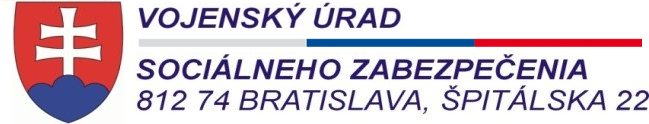 Príloha č. 3 k č.: VÚSZ-355-6/2018                                                                     Výtlačok č.  :                                                                                                                                                        Počet listov : 1Prehľad voľných termínov na rodinnú rekreáciu                              v termínoch jednotlivých turnusov od 3.9.2018 do 5.11.2018  platný ku dňu 26.7.2018 P.č.Voľný termín turnusov rodinnej rekreácie na pridelenie poukazuVoľný termín turnusov rodinnej rekreácie na pridelenie poukazuPočet osôbPoznámkyP.č.oddoPočet osôbPoznámkyHotel Granit Smrekovica – pre 20 osôb Hotel Granit Smrekovica – pre 20 osôb Hotel Granit Smrekovica – pre 20 osôb Hotel Granit Smrekovica – pre 20 osôb Hotel Granit Smrekovica – pre 20 osôb 1.3.9.201810.9.201872.10.9.201817.9.201873.17.9.201824.9.201844.24.9.20181.10.2018-5.1.10.20188.10.201826.8.10.201815.10.2018-7.15.10.201822.10.2018-8.22.10.201829.10.2018-9.29.10.20185.11.2018-Hotel Granit Zemplínska šírava – pre 33 osôbHotel Granit Zemplínska šírava – pre 33 osôbHotel Granit Zemplínska šírava – pre 33 osôbHotel Granit Zemplínska šírava – pre 33 osôbHotel Granit Zemplínska šírava – pre 33 osôb1.3.9.201810.9.2018-2.10.9.201817.9.2018303.17.9.201824.9.20183Hotel Granit Tatranské Zruby - klimatické kúpele – pre 0 osôbHotel Granit Tatranské Zruby - klimatické kúpele – pre 0 osôbHotel Granit Tatranské Zruby - klimatické kúpele – pre 0 osôbHotel Granit Tatranské Zruby - klimatické kúpele – pre 0 osôbHotel Granit Tatranské Zruby - klimatické kúpele – pre 0 osôb1.3.9.201810.9.2018-2.10.9.201817.9.2018-3.17.9.201824.9.2018-4.24.9.20181.10.2018-5.1.10.20188.10.2018-6.8.10.201815.10.2018-7.15.10.201822.10.2018-8.22.10.201829.10.2018-9.29.10.20185.11.2018-Hotel Granit Piešťany - kúpeľný ústav – pre 10 osôbHotel Granit Piešťany - kúpeľný ústav – pre 10 osôbHotel Granit Piešťany - kúpeľný ústav – pre 10 osôbHotel Granit Piešťany - kúpeľný ústav – pre 10 osôbHotel Granit Piešťany - kúpeľný ústav – pre 10 osôb1.3.9.201810.9.2018-2.10.9.201817.9.2018-3.17.9.201824.9.2018-4.24.9.20181.10.2018-5.1.10.20188.10.2018-6.8.10.201815.10.201867.15.10.201822.10.2018-8.22.10.201829.10.201829.29.10.20185.11.20182